Publicado en Bollullos del Condado, Huelva el 29/06/2020 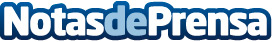 Universidades como la Pablo de Olavide de Sevilla, instalarán carpas de cara a la selectividadLa Universidad Pablo de Olavide de Sevilla ha declarado al periódico ABC que ha decidido instalar carpas para que los alumnos puedan realizar los exámenes de selectividad con la correcta distancia de seguridadDatos de contacto:Mondaca Carpas955 275 702Nota de prensa publicada en: https://www.notasdeprensa.es/universidades-como-la-pablo-de-olavide-de Categorias: Andalucia Consumo Jardín/Terraza Universidades http://www.notasdeprensa.es